Sellincourt Primary School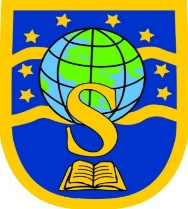 Sellincourt Road, Tooting, London, SW17 9SA Tel: 020 8672 6796Email: info@sellincourt.wandsworth.sch.ukJune 2017Dear Applicant									Thank you for your interest in the Headteacher role at Sellincourt School and for requesting an information pack about the school and this exciting and challenging position. Sellincourt is a popular, prominent and vibrant primary school in the heart of Tooting within easy reach of both Tooting Broadway underground and Tooting Rail Station.  We have a hard working and committed staff team; supportive governors and, most importantly, motivated and well-behaved children who are keen to learn and develop.  The school was rated as ‘Requiring Improvement’ in summer 2015.  Since then, a great deal has improved and we are confident that the outcome of an imminent Section 5 re-inspection will be a ‘Good’ judgement.  Following the retirement of our substantive headteacher at Easter, we are looking forward to the next stage of our development.  We realise that in order to do this, we need an outstanding leader who takes ownership of and embeds the school’s aims and ambition.  Are you that person?We are looking for:An experienced Headteacher or an exceptional Deputy who can demonstrate high levels of success in raising standards and improving school effectiveness;A successful teacher who is passionate about providing high quality teaching and learning that meets the needs of children of all abilities and cultural backgrounds;A leader who will inspire and work in partnership with pupils, staff, parents, governors and the local community to achieve the best outcomes possible;Someone with an interest in the needs of the children in Willow Class – our attached Hearing Support Centre;Someone who demonstrates understanding and empathy of the needs of children in this inner-city, multicultural setting and has high ambitions for their success.We offer you:The opportunity to lead and shape the Senior Leadership Team, and to direct and develop the range of educational provision on the site; A hardworking and very professional team of staff, supportive governors and well-behaved children who are keen to learn;A school that values and celebrates cultural diversity;A salary that reflects our ambitions for the school and recognises your experience and expertise, and your key role in the community.Visits to the school are strongly encouraged.  To arrange a visit please contact Jane Potter by phone on 020 8672 6796, option 0.Find out more about this lovely school at www.sellincourt.wandsworth.sch.uk  I very much look forward to meeting you and receiving your application.Yours faithfullyBrendan BoxallChair of Governors